Publicado en España el 14/05/2024 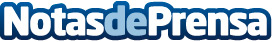 Inspirar, acompañar y proteger: las 3 claves del éxito de SchmidtLa marca francesa de equipamiento a medida Schmidt, líder en el sector, ofrece soluciones innovadoras a las necesidades de sus clientes y los acompaña brindando la mejor experiencia de marcaDatos de contacto:alba gonzálezMasstige Comunicación917.286.081Nota de prensa publicada en: https://www.notasdeprensa.es/inspirar-acompanar-y-proteger-las-3-claves-del Categorias: Nacional Emprendedores Consumo Mobiliario Actualidad Empresarial http://www.notasdeprensa.es